                                                           Резиновая покрытие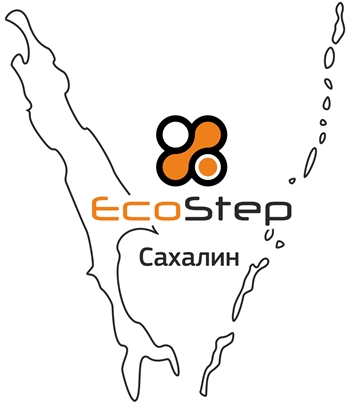 Прайс-листРезиновое покрытие EcoStep 500х500 ммНаименование изделия, толщина Плитка 500х500, 10 мм1800р.Плитка 500х500, 20 мм2000 р.Плитка 500х500, 30 мм2200 р.Плитка 500х500, 40 мм2400 р.Монтаж резиновой плитки                       600 р/м2Бесшовное резиновое покрытие 10 мм1800р/м2Клей, полиуретановый, однокомпонентный      450 р/кгРезиновая крошка        35 р/кг